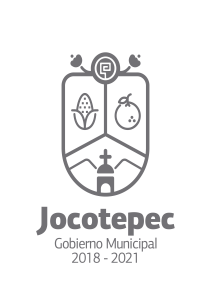 ¿Cuáles fueron las acciones proyectadas (obras, proyectos o programas) o Planeadas para este trimestre?  -Estudio del comportamiento de los acuíferos o mantos freáticos de la región con el fin de hacer sustentable la agricultura intensiva en el municipio.-Coadyuvar con los productores de leche del municipio con el fin de encontrar aplicaciones agroindustriales que incrementen el valor de su producto y eviten su caída o desaparición del sector. Resultados Trimestrales (Describir cuáles fueron los programas, proyectos actividades y/o obras que se realizaron en este trimestre). -Solicitud de registro de usuarios a la Dirección de Administración del agua de CONAGUA Jalisco.-Se inició el patrón de usuarios- En reuniones y de manera particular se ha realizado la invitación a esta acción. Además se gestionó ante la empresa Rotoplas precio especial de Biodigestores.-En coordinación con asociación ganadera local  y la MVZ que estará apoyando como extensionista de SADER, se actualizó padrón de ganaderos, se elaboró invitación y llevó a cabo la reunión presentándoles las diferentes opciones agroindustriales( elaboración de quesos, yogur, crema etc.)  Para la transformación de la leche.-Se apoyó a 22 productores en la recepción y captura de la misma cantidad de proyectos de apoyo económico en el programa estatal  para la atención a los productores del sector agrícola de Jalisco en el componente; “Reconversión productiva”. Se entregó documentación y se obtuvo los folios correspondientes, en la Secretaría de Agricultura y Desarrollo Rural (SADER).- Se gestionaron 2 proyectos en el concepto de “Mujeres por el Campo” entrega de documentos y obtención de los folios correspondientes- Se  solicitó  a cada comisariado ejidal  las necesidades de  rehabilitación de caminos saca cosechas, desensolve de presas, represas, bordos etc. Para calendarizar actividades del Módulo de maquinaria otorgado en comodato al Ayuntamiento  por el gobierno estatal en el programa “A TODA MÁQUINA-En coordinación con la Dirección de Proyectos Estratégicos y esta Dirección a mi cargo, se gestionaron ante SADER los siguientes proyectos; en el programa “Dignificación y Competitividad de Mercados Municipales “en el componente “Mejoramiento de Infraestructura en mercados Municipales por un millón 698 mil 181 pesos y 24 centavos. En el programa “Fortalecimiento para el Tratamiento de Aguas Residuales” en el componente: “Proyecto para el Fortalecimiento y Rehabilitación a Plantas de Tratamiento de Aguas Residuales (PTAR) dos proyectos de 575 mil 845 pesos y 75 centavos cada uno, (San Cristóbal Zapotitlán, y en San Pedro Tesistán).en el programa de: “Rehabilitación y Equipamiento de Rastros Municipales, se realizó y entregó un proyecto por un total de 14 millones 123 mil 887 pesos y 92 centavos. Gestión de dos proyectos de “puntos Inocuos de Desembarque (PID), por un total de 543 mil 500 pesos cada uno (San Juan Cósala y Nextipac). Todos estos proyectos aprobados por el C. Presidente Municipal, ajustado a presupuesto. “Rehabilitación de la Fosa de Lixiviados y Cercado Perimetral del Relleno Sanitario de Jocotepec, (proyecto aprobado por 2 millones de pesos uno aportado por SADER y uno por AIPROMADES.-Se continuó con la gestión de Materiales a grupos comunitarios vulnerables,   de cemento, mortero, tinacos cisternas, láminas. Con costo de un 10 a 30% inferior a lo comercial.-Gestión y apoyo en la recepción y captura de información en proyectos de apoyo económico en programas federales y estatales.(Eje del PMD :Desarrollo humano y sustentabilidad)- Gestión de proyecto de ayuda económica a Mujeres por el campo, en  programas  estatales de SADER (Eje del PMD: Desarrollo humano y sustentabilidad e Inclusión sustantiva y derechos humanos:)- Rehabilitación de caminos saca cosechas y obras de infraestructura rural.                                                  (Eje  del PMD: desarrollo humano y sustentabilidad)Montos (si los hubiera) del desarrollo de dichas actividades. ¿Se ajustó a lo presupuestado? $ 8,000.00,  y si ajustó el presupuesto. En que beneficia a la población o un grupo en específico lo desarrollado en este trimestre. Con relación a la constratación de las cargas y descargas de los acuíferos, determinar si existe sobreexplotación de éstos, lo que afectaría a la agricultura intensiva, al grupo de los productores de leche se le daría un valor agregado a su producto incrementando su ingreso económico.¿A qué estrategia de su POA pertenecen las acciones realizadas y a que Ejes del Plan Municipal de Desarrollo 2018-2021 se alinean? -Estudio del comportamiento de los acuíferos o mantos freáticos de la región para hacer sustentable la agricultura intensiva en el municipio, Eje del PMD “Desarrollo humano y sustentabilidad” -Coadyuvar con los productores de leche del municipio con el fin de encontrar aplicaciones agroindustriales que incrementen el valor a sus productos y eviten su caída y desaparición del sector. Eje del PMD “Inclusión sustantiva y derechos humanos” De manera puntual basándose en la pregunta 2 (Resultados Trimestrales) y en su POA, llene la siguiente tabla, según el trabajo realizado este trimestre.NºESTRATÉGIA O COMPONENTE POA 2019ESTRATEGIA O ACTIVIDAD NO CONTEMPLADA (Llenar esta columna solo en caso de existir alguna estrategia no prevista)ESTRATEGIA O ACTIVIDAD NO CONTEMPLADA (Llenar esta columna solo en caso de existir alguna estrategia no prevista)Nº LINEAS DE ACCIÓN O ACTIVIDADES PROYECTADASNº LINEAS DE ACCIÓN O ACTIVIDADES REALIZADASNº LINEAS DE ACCIÓN O ACTIVIDADES REALIZADASRESULTADO(Actvs. realizadas/Actvs. Proyectadas*100)03 Estudio del comportamiento de los acuíferos mantos freáticos de la región con el fin de hacer sustentable la agricultura intensiva en el municipio.555100%04Coadyuvar con los productores de leche del municipio con el fin de  encontrar aplicaciones agroindustriales que incrementen el valor de su producto  y eviten la caída y desaparición  del sector.555100%Gestión y apoyo en la recepción y captura de información en proyectos de apoyo económico en programas federales y estatales: desarrollo humano y sustentabilidad.)555100%100%Gestión de proyecto de ayuda económica a Mujeres por el campo, en programas  estatales de SADER.555100%100%Rehabilitación de caminos saca cosechas y obras de  infraestructura rural.444100%100%TOTAL100%100%